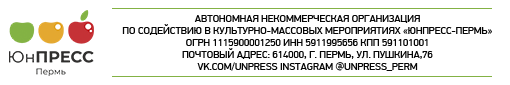 Исх. № ________ от __________ 2019 г.Руководителям образовательных организаций, медиастудий, школьных пресс-центров, педагогам дополнительного образования, общественным объединениям и организациямИнформационное письмоПриглашаем вас принять участие в дискуссионной площадке и экспресс мастер-классах для педагогов, работающих в сфере медиаобразования, которая состоится в рамках Конкурса СМИ юных журналистов Пермского края «Взлётная полоса 2019» на базе ГУ ДО «Пермский краевой центр «Муравейник» с 12.30 до 16.30 28 сентября 2019 года.В течение четырех часов педагоги рассмотрят наиболее успешные практики в работе со школьными пресс-центрами, обсудят необходимость медиаобразования современных подростков и не просто узнают об актуальных трендах в сфере медиа, но и научатся применять их в работе с обучающимися. Спикерами выступят специалисты АНО «Юнпресс-Пермь» и практикующие медиапедагоги. Все участники встречи получат сертификаты. Для участия в мероприятии необходимо заполнить анкету по ссылке: https://forms.gle/h6mwvQhYLHcr3TiCA Дополнительная информация: unpress-perm@mail.ru, 8922 640 4499 – Нина Александровна Логинова, директор АНО «Юнпресс-Пермь»